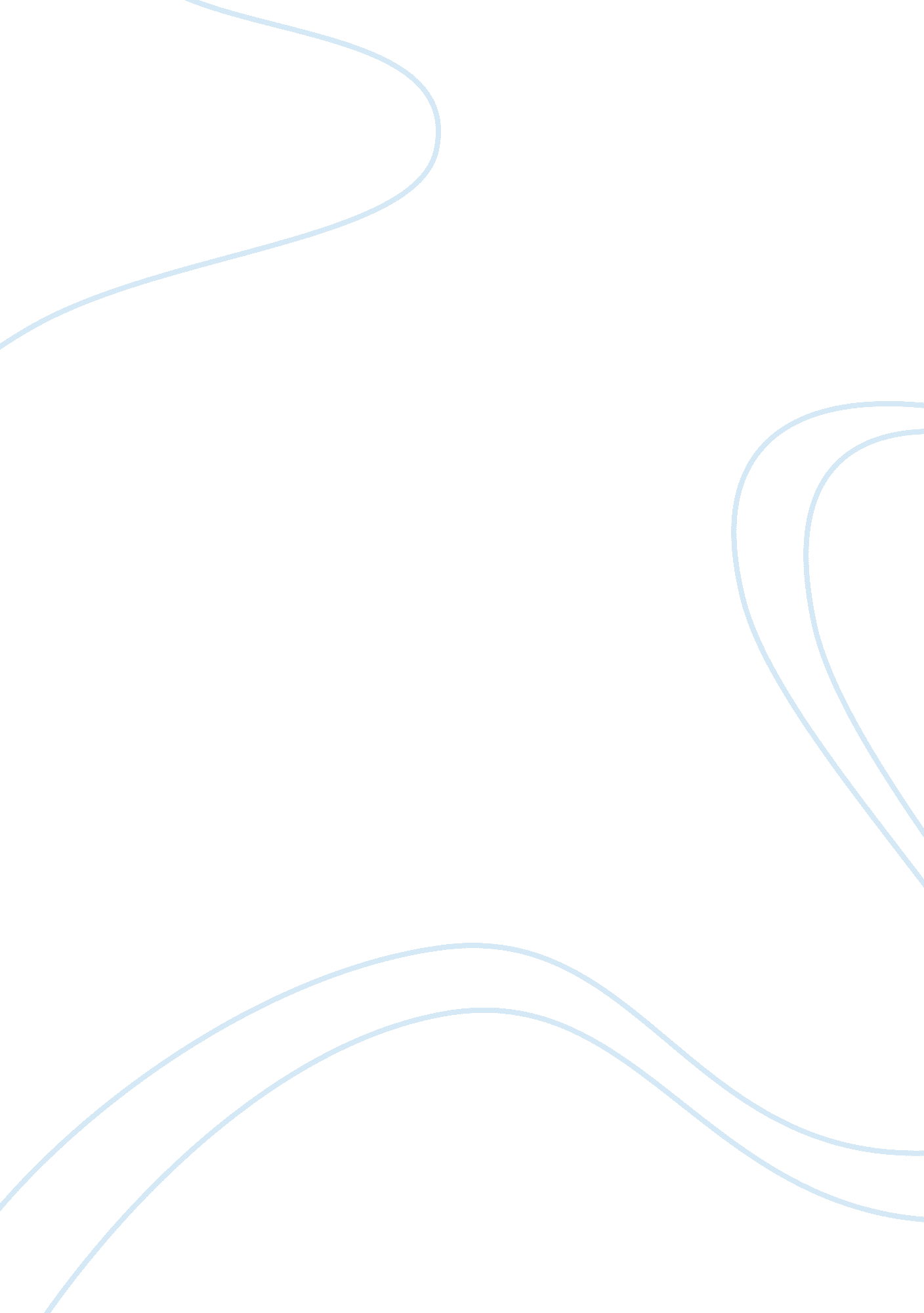 Examining the effects of globalization in construction construction essayLiterature, Russian Literature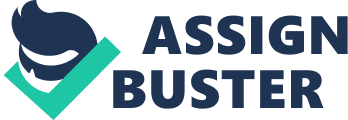 The building industry is one of the biggest industries in the whole universe. The part of this industry towards the planetary GDP is tremendous. In recent old ages due to globalisation and promotion in engineerings there has been a enormous development in the building industry. However despite of the roar in building activities the scenario on the lodging forepart remains far from satisfactory. In the states like India and China the state of affairs on the lodging forepart is even worst. Due to of all time increasing population in these states there is an overgrowing demand for lodging. Now maintaining in position the mammoth undertaking of supplying low-cost shelter to multitudes, acceptance of modern and cost effectual engineering assumes greater significance. The modern methods of building are wide scope of procedures and merchandises that aims to better concern efficiency, quality, client satisfaction, environmental public presentation, sustainability and the predictability of bringing timescales ( Baker 33 Cross industry Group, 2006 ) . Today there is a turning realisation that the velocity of building demands to be given greater importance particularly for big lodging undertakings. “ For set abouting mass lodging plants, it is necessary to hold advanced engineerings which are capable of fast rate building and are able to present good quality and lasting construction in cost effectual mode ” ( Anon, 2010 ) Several systems are adopted all over the universe but Mivan system has proved to be moderately economical and capable of fast rate building of mass lodging. In this system traditional column and beam building is eliminated and alternatively walls and slabs are cast in one operation at site by usage of specially designed, easy to manage ( with lower limit labor and without usage of any equipment ) light weight pre-engineered aluminum signifiers ( Anon, 2010 ) . Mivan is fundamentally an aluminum formwork system developed by one of the building company from Europe. In 1990, the Mivan Company Ltd from Malaysia started the fabrication of such formwork systems. Now a twenty-four hours more than 30, 000 sq m of formwork used in the universe are under their operation ( Anon, 2010 )The engineering has been used extensively in other states such as Europe, Gulf Countries, Asia and all other parts of the universe. MIVAN engineering is suited for building big figure of houses within short clip utilizing room size signifiers to build walls and slabs in one uninterrupted pour on concrete. All the activities are planned in assembly line mode and hence consequence into more accurate, good – controlled and high quality production at optimal cost and in shortest possible clip. In this system of formwork building, cast – in – situ concrete wall and floor slabs cast massive provides the structural system in one uninterrupted pour. Large room sized signifiers for walls and floors slabs are erected at site as shown in the figure1 below. These signifiers are strong, easy to manage and are fabricated with truth. They can be used repetitively around 250 times. Green roofs are chiefly of three types ; ‘ Intensive ‘ , ‘ Semi-Intensive ‘ and ‘ Extensive ‘ roofs, depending upon the choice of workss ( Green Roofs Today, 2010 ) . Intensive green roofs are those that accommodate big workss, trees, full lawns etc. This type of green roofing requires a important deepness of dirt and besides requires heavy care. Semi Intensive green roofs are those that accommodate moderate size of workss and necessitate less care. Extensive green roofs is the most convenient of all types of green roof systems and involves roof covering with a thin bed of turning medium and flora that requires minimum attention and care ( Green Roofs Today, 2010 ) . The factors which are taken into consideration while planing green roofs are orientation of roofs, preferable planting, degree of care and public presentation expected from the works bed ( Green roofs, 2006 ) . As the intensive roofs consist of deep bed of turning medium, it needs particular consideration at the clip of planing as they require specific support from the edifice. Conversely, extended green roofs require negligible structural support from the edifice, hence no particular consideration is given at the clip of planing them ( The viridity roof Centre, 2010 ) . Due to globalisation and competition there is a enormous force per unit area on the building industry sing the clip, quality and cost of the work. With the execution of the modern building methods such as ‘ Mivan Formwork System ‘ and smart stuffs like ‘ Green Roofs ‘ the issues related to the clip, cost and quality can be overcome. Although the initial cost of implementing such methods and smart stuffs are rather high the entire sum saved at the terminal of the undertaking life rhythm is well more than the addition in the initial cost. The building houses all over the universe have been slow to follow new invention and alterations. It is the demand of clip to analyze the deepness of jobs and happen effectual solution. Mivan system serves as an efficient tool to work out the jobs of mass lodging foreparts all over the universe. The system has a great potency to supply high quality building at incredible velocity and at sensible cost which was justified in the study with the aid of a instance survey. Hence it is recommended to utilize Mivan formwork system over the traditional formwork systemAmid frights of planetary heating, deforestation, thaw of ice on both the poles, addition in mean temperature in following few decennaries, green roofs can be looked up to as a possible solution which can assist in optimizing usage of rain H2O, conserving energy, bettering aesthetical position of edifices and bettering life conditions inside the edifice. Hence execution of green roof is recommended as it will salvage big sum of resources. 